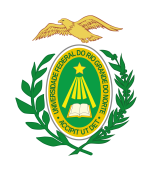 MINISTÉRIO DA EDUCAÇÃOUNIVERSIDADE FEDERAL DO RIO GRANDE DO NORTECENTRO DE CIÊNCIAS SOCIAIS APLICADASCOORDENAÇÃO DO CURSO DE DIREITOINSCRIÇÃO PARA SELEÇÃO DE MONITOR VOLUNTÁRIO NOME: __________________________________________ MAT._________________ENDEREÇO: ____________________________________________________________E-MAIL:_______________________________________________________________FONE: ________________ NÍVEL _____TURNO P/ATUAÇÃO COMO MONITOR (      )   DISCIPLINA: ____________________________________________________________NATAL ______ / _____ /202__.______________________________________________Assinatura do aluno